Name:___________________________Date of birth:_________________Social security:_________________________Address:______________________________Home phone:______________________Cell phone:__________________Marital status: S   M   D   W         Emergency contact name and number:_______________________________________Email address:___________________________Authorized to release information to:____________________________Can we leave you a detailed voice message:    YES   NO      City and state of birth:_______________________________Occupation:______________________Employer:________________________Industry:__________________________Primary Care Physician:____________________________Primary care phone:__________________________________Pharmacy name:________________________________Pharmacy Address:____________________________________Race:  White   Native American   Asian    African American         Unknown       Other:________________________________ Language:_____________________ Ethnicity:          Hispanic or Latino		Not Hispanic or Latino	       UnknownSmoking:          Current             Never          Former          Alcohol:     None         0-1 drinks per day        1-2 drinks per day            3 or more drinks per day    PAST SURGICAL HISTORY: (please circle all that apply)                                                                                                                                                 NONEAppendix (Appendectomy)                                Bladder (Cystectomy)		                                     Heart: PTCA (Angioplasty)Breast: _______________________			Colon: ________________________			                Kidney TransplantHeart: Coronary Artery Bypass (CABG)  		Ovaries Removed: Cancer	                                 Heart: Mechanical Valve Replacement 	    Heart: Biological Valve Replacement                                         Heart Transplant		                                             Uterus (Hysterectomy): FibroidsOvaries Removed: Endometriosis			Uterus (Hysterectomy): Uterine Cancer           Knee Replacement: (Right, Left, Bilateral) Kidney Removed: (Right, Left)                             Kidney Stone Removal                                             Hip Replacement: (Right, Left, Bilateral)	Ovaries Removed: 					Cyst Prostate Removed: Cancer Prostate Biopsy                                         Prostate: TURP Gallbladder Removed                                                                    Skin Biopsy					    Surgery Skin: Melanoma Skin: Basal Cell Carcinoma 				Surgery Skin: Squamous Cell Carcinoma                                                          Spleen Removed Testicles Removed (Right, Left, Bilateral)                                Other Important Surgical History:____________________________________________SKIN DISEASE HISTORY:                          NONEAcne                                              Flaking Or Itchy Scalp                                 Warts	Dry SkinActinic Keratosis                      Squamous Cell Skin Cancer                         Impetigo	Precancerous MolesBasal Cell Skin Cancer             Melanoma	                                         Eczema                                                           Kaposi scarBlistering Sunburns                 Other infection	                                     Poison Ivy	                                    Psoriasis Other:                                        Nail disorder	                  Allergic reactions	                                     Cold Sores                                                      Hair loss                                                          Keloid scar                                                     Basal cell carcinoma or Squamous cell carcinoma :Year:_	Location:_	Treatment:______________________________Year:_	Location:_	Treatment:______________________________Melanoma: Year:_	Location:	Treatment:_______________________Do you wear Sunscreen?   Yes           No       What SPF?  		 Do you have a family history of Melanoma?   Yes     No     Who? ________________________________Signature:________________________________________________     Date: ___________________________Name:  	CO-PAYMENT AND DEDUCTIBLESPayment is required for all services at the time they are rendered. Co-payments will be collected at the time of service. I understand that in the event that my services are not covered under my insurance, I accept full financial responsibility of those non-covered services. I further acknowledge that I am responsible for the co-insurance and/or deductible under my health plan’s agreement and should my account be sent to a collection agency, I shall be responsible for the collection agency fee or the actual collection cost. Your signature below signifies understanding of this policy.REFERRAL POLICYIf a referral is required by my health insurance plan, I understand that it is my responsibility to obtain the referral from my primary care provider and ensure that it is available at the time of my visit. I further understand that it is my responsibility to keep track of the number of visits I have used, the expiration date, and obtain a new referral as needed. I understand that should I fail to have a valid referral at the time of my visit, I will need to reschedule my appointment.INSURANCE CARDSAll patients new and returning are required to present their insurance card(s) at every visit. I understand by signing below that I am responsible for notifying the office of any changes to my insurance or contact information.CANCELLATION POLICYShould you be unable to keep your appointment, please contact our office to cancel your appointment at your earliest convenience. Failure to contact our office within 24 hours prior to the appointment will result in a $25.00 no-show fee. This fee is not reimbursable by your insurance company.Patient Signature:	Date:  	HIPAA POLICYPatients 18 years of age or older are protected under the Federal Health Insurance Portability and Accountability Act. This federal law prohibits any staff member of Connolly Dermatology from discussing appointments, medications, test results, and/or treatment plans with anyone other than the patient. Often, this causes difficulty for some patients who would like family members or care takers to obtain information on their behalf. If you would like to permit someone to discuss your medical condition or obtain results for you, please list their name(s) below. Only individuals whose names are listed will be provided with information. Should you wish to update the names provided, please ask the receptionist at the front desk for a HIPPA form.Name of Individual (please print)		 		 Relationship to Patient	 		    Name of Individual (please print)		 		 Relationship to Patient	 		    If we are unable to reach you may we leave a message on voicemail?        YES   NOIf we are unable to reach you may we leave a message with a person?       YES  NOACKNOWLEDGMENT OF RECEIPT OF NOTICE OF PRIVACY PRACTICESI acknowledge that I was given the opportunity to review the Notice of Privacy. I understand a copy of the Privacy Practices is available upon my request ).Patient Signature:	Date:  	Must be signed by patient 18 years or older. Patients under 18, must be signed by a parent or legal guardian.Cosmetic Interest QuestionnaireName:  ___________________________________	Date: _________________________Email Address:_____________________________Health issues and procedures or products of interest to you (please check all that apply).Free Visia Complexion AnalysisMicro-Dermabrasion					Chemical Peels Facial and Eye Treatments		                                 BOTOX®                                                                          Juvederm®						         			          Skin Care Advice                                                              		                                  - Sunscreen Advice	                                                  Skin Care ProductsCellulite Therapy	Acne ProductsAnti-aging Products		                                    					                                                                     Other, please specify ___________________________________________________Please answer the following questions on a scale of 1 to 5 by circling the appropriate number.When looking at my face in the mirror, I believe I look younger, the same as, or older than my true age.Younger Than					True Age			           Older Than          1				2		       3			4		        5When looking in the mirror, I am not concerned, somewhat concerned, or very concerned about the appearance of my wrinkles. Not Concerned		                 Somewhat Concerned	                    Very Concerned	          1			2		       3			4		        5How did you hear about us?    My physician (full name) _______________________________________________________    An advertisement (please specify) ________________________________________________    A friend or family member (name) ________________________________________________    Another person not listed above (name) ____________________________________________Please provide the name of and address of the person who referred you so we can thank them.  ___________________________________________________________________________    Internet    A seminar where I saw a physician. The event took place on (date) _____________________ at          (location) ___________________________________________________________________.Patient Name:__________________________	                            Primary Care Physician (PCP):	                                                                                                                 _________________________________Patient DOB:___________________________		Date:______________________________Pharmacy Name:_______________________                              Address:___________________________Phone Number:________________________Medications/Supplements ListNO MEDICATIONS/ALLERGIESProvider Signature:______________________________    Date:__________________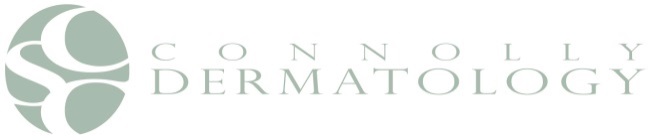 HIPAA Patient Consent FormThis notice of Privacy Practices describes how we may use and disclose your health information to carry out treatment, payment or health care operations and any other purposes that are permitted or required by law.  It describes your right to access and control your protected health information.  “Protected health information” is any information about you, including demographic information, that may identify you and relate to your past, present or future health or condition and related services.USES AND DISCLOSURE OF PROTECTED HEALTH INFORMATIONYour protected health information may be used and disclosed by Connolly Dermatology, our office staff and anyone that is involved in your care and treatment for the purpose of providing health care service to you, to pay your health care bills, to support the operations of the physician’s practice, and any other use required by law. These uses may include, but are not limited to, coordinating or managing your health care and related services with a third party, to obtain payment for your health care services, staff training purposes, to contact you to remind you of your appointment, using a sign in sheet at the registration desk and calling you by name in the waiting room when your provider is ready to see you.OTHER USES AND DISCLOSURE WE CAN MAKE WITHOUT YOUR WRITTEN AUTHORIZATION:We may use or disclose your protected health information in the following situations without your authorization.  These situations might include: as required by law, public health issues as required by law, communicable diseases, abuses or neglect, FDA requirements and any matter required by law.YOUR RIGHTS:You have the right to inspect and copy your protected health information.  Under federal law, however, you may not inspect or copy the following records; psychotherapy notes, information complied in reasonable anticipation of, or use in a civil criminal or administrative action or proceeding, and protected health information that is subject to law that prohibits access to protected health information.  You have the right to request a restriction of your protected health information.  This means you may ask us not to use or disclose any part of your protected health information for the purposes of treatment, payment or healthcare operations.  You may also request that any part of your protected health information not be disclosed to family members or friends who may be involved in your care or for notification purpose as described in this Notice of Privacy Practices.  Your request my state specific restrictions requested and to whom the restrictions apply. Connolly Dermatology is not required to agree to a restriction request.COMPLAINTS You may complain to us or the Secretary of Health and Human Services if you believe your privacy rights have been violated by us. You may file a complaint with us by notifying our Office Manager.  If you have any objections to this form, please ask to speak with our Office Manager.Drug/Vitamin NameDosageFrequencyAdministration(ex: oral, injection)Allergies